Министерство образования и науки Челябинской областигосударственное бюджетное профессиональное образовательное учреждение«Златоустовский индустриальный колледж им. П.П. Аносова»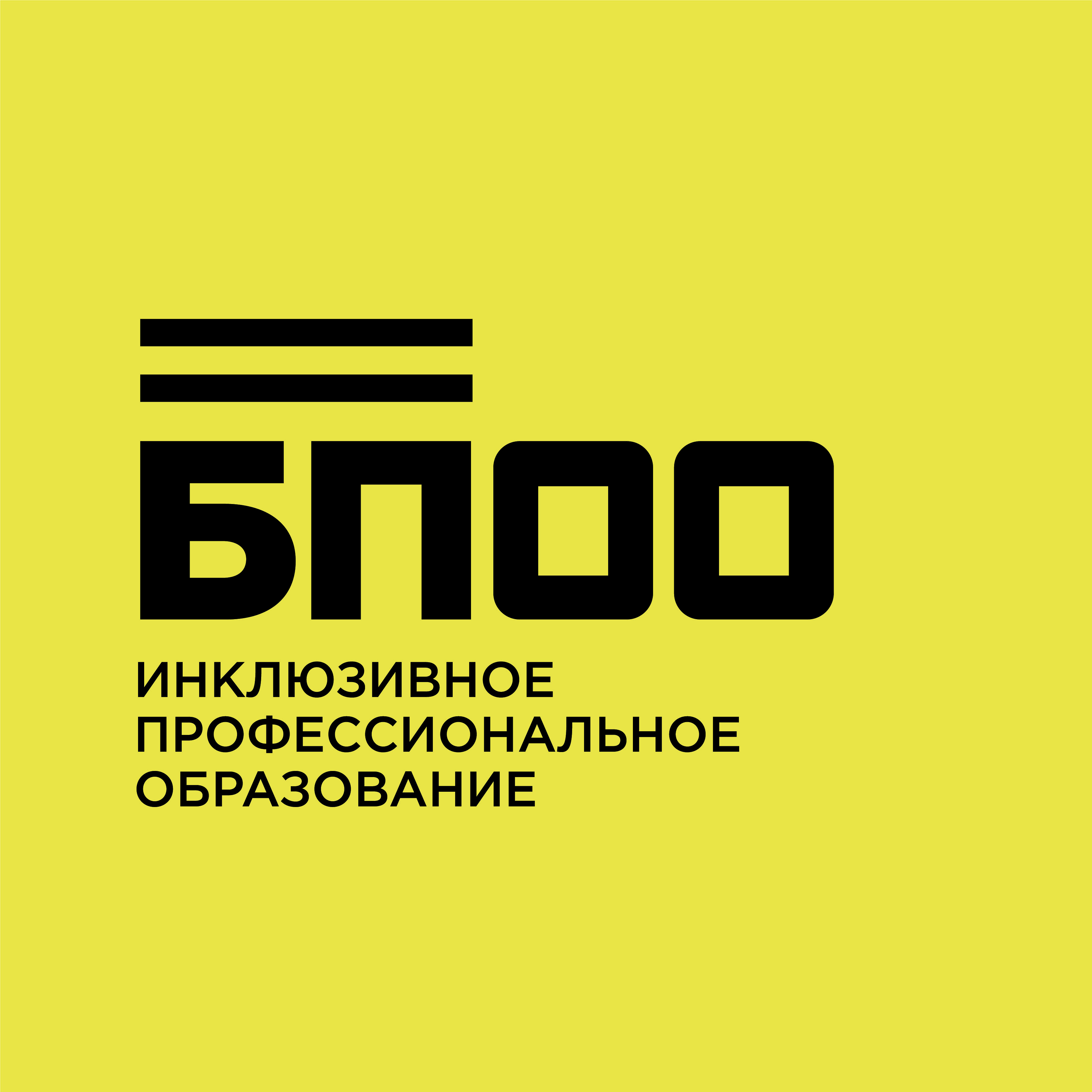 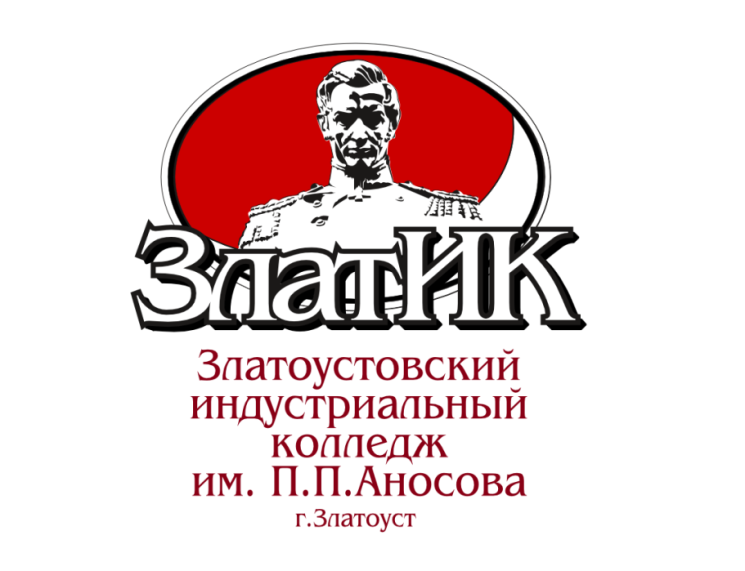 456200, г. Златоуст, Челябинская обл., ул. Таганайская, 2, тел/факс: 8 (3513) 62-07-71 E-mail: zlatik@anosov.ru, сайт: http://www.anosov.ru====================================================================================ПРОГРАММАVI регионального чемпионата по профессиональному мастерству среди людей	 с инвалидностью и лиц с ОВЗ «Абилимпикс Южный Урал-2020» Дата: 26 октября 2020г.Место проведения: ГБПОУ «ЗлатИК им. П.П. Аносова» (Индустриальная (ИП), Машиностроительная (МП) площадки)Адрес: Челябинская область, г. Златоуст, ул. Таганайская, д. 2 (ИП); пр-кт Мира, 1 (МП)Компетенции: Токарные работы на станках с ЧПУ, Инженерный дизайн (CAD) САПРВремяНаименование мероприятияКатегория участниковМесто проведения8:00-8:30Приезд участников VI регионального чемпионата (участники, эксперты, сопровождающие лица)Регистрациястуденты,специалистыИПМП8:30-8:50Рабочее совещание экспертов каб. № 42 (ИП)мастерские (МП)8:50-9:00Вводный инструктаж (знакомство с рабочим местом, оборудованием, прохождение инструктажа по технике безопасности)студенты,специалистыкаб. № 42 (ИП)мастерские (МП)9:00-17.10Конкурсная программастуденты,специалистыкаб. № 40 (ИП)мастерские (МП)13:00-14:00Обедстуденты,специалистыИПМПТокарные работы на станках с ЧПУТокарные работы на станках с ЧПУТокарные работы на станках с ЧПУТокарные работы на станках с ЧПУ9:00-10:00Составление управляющей программыстудентыкаб. № 40 (ИП)10:00-13:00Практическая частьстудентыкаб. № 40 (ИП)9:00-17:10Практическая частьспециалистымастерские «Токарные работы на станках с ЧПУ» (МП)Инженерный дизайн (CAD) САПРИнженерный дизайн (CAD) САПРИнженерный дизайн (CAD) САПРИнженерный дизайн (CAD) САПР9:00-13:00Практическая частьстудентымастерские «Реверсивный инжиниринг» (МП)17:30-18:30Торжественная церемония закрытия чемпионата. Награждение.студенты,специалистыМП